 ALLEGATO A  Al Direttore Generaledell’Università per Stranieridi PerugiaPiazza Fortebraccio 4 06123 PERUGIACHIEDEDi essere ammesso/a alla procedura di mobilità presso l’Università per Stranieri di Perugia per:n. 1 posto di categoria EP, area amministrativa-gestionale, per le esigenze dell’Area Risorse Umane.A tal fine, ai sensi degli artt. 46, 47 e 76 del D.P.R. 445/2000 e consapevole che le dichiarazioni mendaci sono punite ai sensi del codice penale e delle leggi speciali in materia, sotto la propria responsabilitàdichiara:1) di essere nat___ il _________ a ________________________________ (Prov. di ______);2) di risiedere in __________________________________________________ (Prov. di _____);    Via _____________________________________________ n. __________ c.a.p. __________; 3) di essere in possesso del seguente titolo di studio (specificare la classe di laurea corrispondente): ___________________________________________________________________________________conseguito presso_____________________________________________________________________in data__________________ con votazione_______________;4) di non aver riportato condanne penali e di non avere procedimenti penali pendenti (In caso contrario specificare quali________________________________________________________);5) di non avere procedimenti disciplinari in corso né di aver riportato sanzioni disciplinari nel corso dell’ultimo biennio (In caso contrario indicare quali _________________________________________);6) di essere in possesso dell’esperienza lavorativa professionalmente qualificante di anni (almeno 2, anche non continuativi) _______   di servizio prestato presso ________________________________________________________, attinente alla professionalità richiesta, così come di seguito descritta: _______________________________________________________________________________________________________________________________________________________________________________________________________________________________________________________________________________________________________________________________________________________________;7) di essere in servizio a tempo indeterminato presso la seguente Amministrazione ________________________________________________________________________________________ a decorrere dal (data di assunzione) ______________ e di essere attualmente inquadrato in categoria________ posizione economica _________ area ______________________ comparto _________________________L’attività esercitata può essere così brevemente descritta:________________________________________________________________________________________________________________________________________________________________________________________________________________________________________________________________________________________________________________________________________________________________8) di essere in possesso del nullaosta preventivo al trasferimento presso l’Università per Stranieri di Perugia, rilasciato dall’Amministrazione di appartenenza in relazione alla presente procedura, di cui si allega copia;9) di essere consapevole che l’eventuale convocazione per il colloquio sarà effettuata esclusivamente tramite pubblicazione alla pagina www.unistrapg.it/node/27 nella sezione Mobilità;10) di eleggere, ai fini della presente selezione, il proprio recapito al seguente indirizzo e di impegnarsi a comunicare tempestivamente le eventuali variazioni, riconoscendo che l’Amministrazione non assume nessuna responsabilità in caso di irreperibilità del destinatario:Cognome ____________________________ Nome ____________________________Via ______________________________  n ____  Comune _______________________ Provincia ____ Cap ________ telefono ____________________________ e-mail ____________________________ Pec ____________________________Il/La sottoscritto/a allega: - curriculum vitae e studiorum;- fotocopia di documento di identità in corso di validità;- nullaosta preventivo al trasferimento rilasciato dall’Amministrazione di appartenenza.Il/La sottoscritto/a dichiara che le copie di documenti allegati in n. di ________ sono conformi agli originali.II sottoscritto dichiara di essere a conoscenza delle sanzioni penali conseguenti a dichiarazioni mendaci, formazione e/o uso di atti falsi di cui all'art. 76 del D.P.R. 445/00, nonché della decadenza dai benefici eventualmente conseguenti al provvedimento emanato sulla base di dichiarazioni non veritiere disposta dall'art. 75 del D.P.R. 445/00.Il sottoscritto, ai sensi del D.Lgs 196/03, autorizza al trattamento dei propri dati personali e dichiara di essere informato/a, che tali dati saranno raccolti e trattati, anche con strumenti informatici, esclusivamente per le finalità di gestione della procedura di mobilità e dell’eventuale procedimento di assunzione in servizio.Data ________________						Firma ___________________ALLEGATO B Il/la sottoscritto/a dichiara di essere a conoscenza delle sanzioni penali conseguenti a dichiarazioni mendaci, formazione e/o uso di atti falsi di cui all'art. 76 del D.P.R. 445/00, nonché della decadenza dai benefici eventualmente conseguenti al provvedimento emanato sulla base di dichiarazioni non veritiere disposta dall'art. 75 del D.P.R. 445/00.Il/la sottoscritto/a, ai sensi del D.Lgs 196/03,  autorizza al trattamento dei propri dati personali e dichiara di essere informato/a, che tali dati saranno raccolti e trattati, anche con strumenti informatici, esclusivamente nell’ambito del procedimento per il quale la presente dichiarazione viene resa.Il/la sottoscritto/a allega fotocopia di documento di identità in corso di validità._______________________				   		 Il dichiarante ___________________________           (luogo e data)							       (firma per esteso e leggibile)Il/la sottoscritto/a _____________________________________________________________(indicare cognome e nome)Formato europeo per il curriculum vitae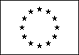 Informazioni personaliNomeIl/La sottoscritto/a,  ___________________________________ai sensi degli art. 46 e 47 DPR 445/2000, consapevole delle sanzioni penali previste dall'art.76 del DPR 445/2000 e successive modificazioni ed integrazioni per le ipotesi di falsità in atti e dichiarazioni mendaci, dichiara sotto la propria responsabilità:[Cognome, Nome, e, se pertinente, altri nomi ]Indirizzo[ Numero civico, strada o piazza, codice postale, città, paese ]TelefonoFaxE-mailNazionalitàData di nascita[ Giorno, mese, anno ]Esperienza lavorativa• Date (da – a) [ Iniziare con le informazioni più recenti ed elencare separatamente ciascun impiego pertinente ricoperto. ]• Nome e indirizzo del datore di lavoro• Tipo di azienda o settore• Tipo di impiego• Principali mansioni e responsabilitàIstruzione e formazione• Date (da – a)[ Iniziare con le informazioni più recenti ed elencare separatamente ciascun corso pertinente frequentato con successo. ]• Nome e tipo di istituto di istruzione o formazione• Principali materie / abilità professionali oggetto dello studio• Qualifica conseguita• Livello nella classificazione nazionale (se pertinente)Capacità e competenze personaliAcquisite nel corso della vita e della carriera ma non necessariamente riconosciute da certificati e diplomi  ufficialiMadrelingua[ Indicare la madrelingua ]Altre lingue[ Indicare la lingua ]• Capacità di lettura[ Indicare il livello: eccellente, buono, elementare. ]• Capacità di scrittura[ Indicare il livello: eccellente, buono, elementare. ]• Capacità di espressione orale[ Indicare il livello: eccellente, buono, elementare. ]Capacità e competenze relazionaliVivere e lavorare con altre persone, in ambiente multiculturale, occupando posti in cui la comunicazione è importante e in situazioni in cui è essenziale lavorare in squadra (ad es. cultura e sport), ecc.[ Descrivere tali competenze e indicare dove sono state acquisite. ]Capacità e competenze organizzative  Ad es. coordinamento e amministrazione di persone, progetti, bilanci; sul posto di lavoro, in attività di volontariato (ad es. cultura e sport), a casa, ecc.[ Descrivere tali competenze e indicare dove sono state acquisite. ]Capacità e competenze tecnicheCon computer, attrezzature specifiche, macchinari, ecc.[ Descrivere tali competenze e indicare dove sono state acquisite. ]Capacità e competenze artisticheMusica, scrittura, disegno ecc.[ Descrivere tali competenze e indicare dove sono state acquisite. ]Altre capacità e competenzeCompetenze non precedentemente indicate.[ Descrivere tali competenze e indicare dove sono state acquisite. ]Patente o patentiUlteriori informazioni[ Inserire qui ogni altra informazione pertinente, ad esempio persone di riferimento, referenze ecc. ]Allegati[ Se del caso, enumerare gli allegati al CV. ]